Муниципальное бюджетное общеобразовательное учреждениеДосатуйская средняя общеобразовательная школа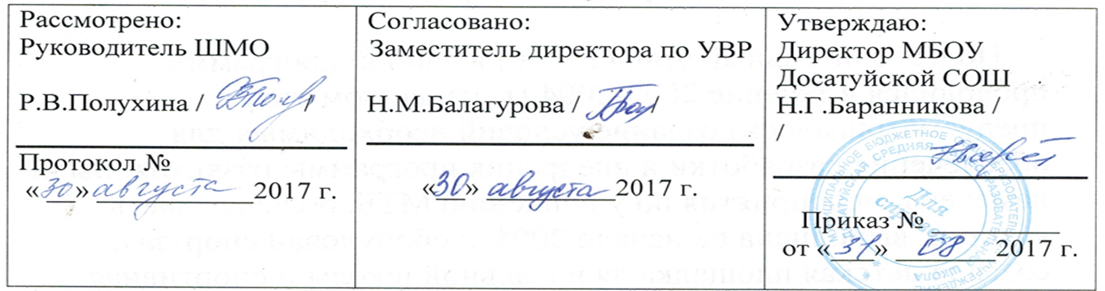 Программа кружкапо патриотическому воспитанию«Юнармия»Срок реализации 1 год (13 - 14 лет)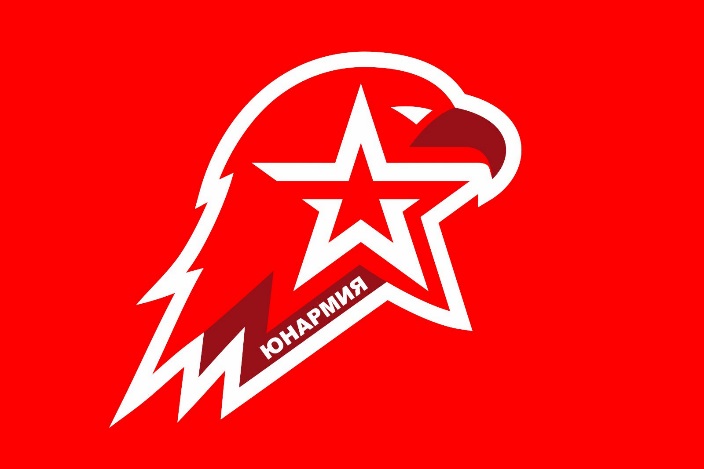                                                                              Составитель: Михайлова Татьяна Михайловна, руководитель детского объединенияп. Досатуй 2017г.                             Содержание рабочей программы 1. Пояснительная записка____________________________________3-4 2. Календарно-тематическое распределение количества часов_____5-9  3. Содержание тем учебного курса__________________________10-11 4. Требование к уровню подготовки обучающихся________________125. Критерии оценивания______________________________________136. Учебно-методическое обеспечение___________________________14                                    Пояснительная записка       Одним из актуальных социальных вопросов в настоящее время является охрана и укрепление здоровья подрастающего поколения. Как для отдельного человека, так и для общества в целом самое дорогое богатство – здоровье. В основе здоровья лежит способность организма приспосабливаться к меняющимся условиям внешней среды. Фундамент здоровья и формирования тела закладывается уже в дошкольном возрасте, а дальнейшая работа в школе способствует целенаправленному развитию функциональных возможностей детского, подросткового организма, обеспечивает повышение его устойчивости к неблагоприятным воздействиям.      Сущность физкультурно-оздоровительной работы в школе состоит в том, чтобы для каждого возраста, каждого школьника выбрать подходящую форму двигательной активности. Ведь именно она является основным фактором, определяющим уровень обменных процессов в организме и, соответственно, состояние мышечной и сердечно-сосудистой систем.Основные принципы программы: Учёт индивидуальных особенностей занимающихся, показатели их развития, уровня развития физических качеств, рекомендации врачей.          Цели: сохранение и укрепление физического и психического здоровья обучающихся, создание условий для удовлетворения их естественной потребности в движении и дозирование физической нагрузки с учётом состояния здоровья и функциональных возможностей организма. В результате прохождения программы данного курса учащиеся должны иметь представление об истории развития спортивной стрельбы в России и в мире, о способах стрельбы, об особенностях физической подготовки стрелков различного уровня.       Задачи:Обеспечить тренировку всех систем и функций организма обучающихся, (сердечно-сосудистой, дыхательной систем, обменных и терморегляционных процессов) через специально организованные оптимальные для данного возраста физические нагрузки и удовлетворить естественную потребность обучающихся, в разных формах двигательной активности;Развить общую выносливость организма обучающихся и их физических качеств, учить приемам выживания в экстремальных ситуациях, формировать здоровый образ жизни будущего выпускника, защитника своего Отечества, а также убеждение в престижности занятий спортом, в возможности достичь успеха, ярко проявить себя на соревнованиях;Развивать у школьников гражданственность и патриотизм, как важнейших духовно – нравственных и социальных ценностей, воспитывать гражданина, патриота, семьянина через изучение военного искусства, истории Отечества;Формировать у них профессионально значимые качества, умения и готовность к их активному проявлению в различных сферах жизни общества, верности конституционному и воинскому долгу, высокой ответственности и дисциплинированности;Познакомить с базовыми знания по разделу «Пулевая стрельба», способствовать формированию интереса к занятиям и подготовить обучающихся для сдачи разрядных нормативов по пулевой стрельбе.Основные формы деятельности по данной программе: инструктажи, практические занятия.         Популяризация пулевой стрельбы необходима, так как способствует передаче новому поколению накопленного жизненного опыта, формированию ценностных ориентаций, нравственному оздоровлению и культурному развитию общества. Это один из способов социализации личности.        При обучении данной программы вырабатываются такие волевые качества, как целеустремленность, настойчивость, выдержка, самообладание. Пулевая стрельба требует хорошей физической подготовленности. Она также способствует развитию вестибулярного аппарата, зрительного анализатора. Стрельба развивает память. К особому виду памяти относится так называемая мышечная память, которая складывается из запоминания определенных мышечных ощущений. Соревнования по стрельбе эмоционально напряжены, поэтому у стрелков развиваются устойчивость к стрессовым ситуациям, контроль над эмоциями. Занятия пулевой стрельбой также развивают ассоциативное мышление.     Силовая подготовка является одной из наиболее эффективных оздоровительных технологий, способствующих формированию здорового образа жизни у подрастающего поколения и общества в целом.Программа рассчитана на один год обучения. На занятия в кружке отводится 1 час в неделю, т. е. 34 часа на учебный годкалендарно-тематическое распределение количества часов     Участие в муниципальных, районных и краевых спортивных мероприятиях, и мероприятиях, посвященных памяти военных событий, участие в конкурсах на сайте РДШ в течение года.                    Содержание тем учебного курса1.Строевая подготовка юнармейца (7 часов)Все, кто хочет воспитать в себе силу воли, мужество и решительность, ответственность перед коллективом, вступают в ряды юнармейцев. 10 января 1967 года на страницах газеты «Пионерская правда» был опубликован приказ №1 командующего игрой Героя Советского Союза маршала артиллерии В. И. Казакова, где ставилась задача по формированию батальонов и обучению юнармейцев. В состав юнармейского отряда входят: командир отряда, замполит, флаговый, редактор боевого листка, связист, санитар. Подготовка юнармейцев в составе отряда включает в себя идейно- политическую работу, строевую, стрелковую, физическую, медико – санитарную подготовку, занятия по гражданской обороне.   Выполнение норм по сборке и разборке автомата Калашникова (13 часов)Пулевая стрельба в России. Устройство пневматической винтовки. Техника стрельбы из пневматической винтовки. Функциональная подготовка стрелков.Автомат Калашникова. Понятие об устройстве и работе автомата. Разборка и сборка автомата. Отработка нормативов по разборке – сборке АК – 74.                                                                                                                     5.Медико – санитарная подготовка юнармейцев (6 часов) Первая медицинская помощь при травмах и ранениях. Правила наложения повязок. Оказание первой помощи при остановке дыхания. Некоторые способы безносилочной переноски раненых. Уход за больными. Эвакуация пострадавшихОЗК. Нормы ГТО. (8 часов)Техника безопасности на занятиях в спортивном зале. Подвижные игры по выбору обучающихся. Бег на 100 метров. Прыжки в высоту, в длину. Подтягивание на перекладине, отжимание от пола.Требования к уровню подготовки обучающихсяВ результате изучения курса кружковой работы, обучающиеся должны знать:Основные правила безопасного поведения в повседневной жизни и в условиях чрезвычайной ситуацииОсновные принципы здорового образа жизни;Правила оказания первой медицинской помощи;Правила стрельбы из пневматической винтовкиУстройство автомата Калашникова Должны уметь:Предвидеть возникновение наиболее часто встречающихся опасных ситуаций по их характерным признакам, принимать решение и действовать, обеспечивая личную безопасность;Грамотно действовать при возникновении угрозы чрезвычайной ситуации и во время чрезвычайной ситуации;Оказывать первую медицинскую помощь при неотложных состояниях;Выполнять основные действия, связанные с будущим прохождения воинской службы (строевые приемы, воинское приветствие, неполная разборка и сборка автомата Калашникова, стрельба из автомата и т.д.).Приобретение знания и умения в практической деятельности и повседневной жизни будут способствовать обеспечению личной безопасности в чрезвычайных ситуациях природного, техногенного и социального характера, в том числе при угрозе террористического акта или при захватке в заложники, выработке убеждений и потребностей в соблюдении норм здорового образа жизни, владению навыками в области гражданской обороны, формированию психологической и физической готовности к прохождению военной службы по призыву.                                                         Критерии оценивания Учебно-методическое обеспечениеУчебник для общеобразовательных учреждений ОБЖ – 10класс: М. П. Фролов под редакцией Ю. Л. Воробьева, Москва, АСТ: Астрель, 2008г.Тематический сборник «Чрезвычайные ситуации природного и техногенного характера»: А. Т. Смирнов, В. Я. Сюньков, Москва 1995 г.Развернутое тематическое планирование ОБЖ 5 – 11 классы по учебникам под редакцией Ю. Л. Воробьева, Волгоград, издательство «Учитель». Автор- составитель Т. А. Мелихова.Книга юнармейца. Сборник составил В.Б. Волошинов. Москва, издательство ДОСААФ СССР – 1989 год№№Тема раздела, урокаДатапроведения урокаДатапроведения урокаПримечание№№Тема раздела, урокапо плануфактическиПримечаниеСтроевая подготовка юнармейцаСтроевая подготовка юнармейцаСтроевая подготовка юнармейцаСтроевая подготовка юнармейцаСтроевая подготовка юнармейцаСтроевая подготовка юнармейца1.Инструктаж по ТБ на уроках. История развития юнармейского движения Инструктаж по ТБ на уроках. История развития юнармейского движения 2.Строевые приемы и движенияСтроевые приемы и движения3.Строй юнармейского отделенияСтрой юнармейского отделения4.Строй юнармейского отрядаСтрой юнармейского отряда5.Порядок подачи команд командиром отрядаПорядок подачи команд командиром отряда6.Практическая отработка строевых приемов и движенийПрактическая отработка строевых приемов и движений7.Практическая отработка строевых приемов и движений. Практическая отработка строевых приемов и движений.  Выполнение норм по сборке и разборке автомата Калашникова. Выполнение норм по сборке и разборке автомата Калашникова. Выполнение норм по сборке и разборке автомата Калашникова. Выполнение норм по сборке и разборке автомата Калашникова. Выполнение норм по сборке и разборке автомата Калашникова. Выполнение норм по сборке и разборке автомата Калашникова.8.Пулевая стрельба в России. Устройство пневматической винтовкиПулевая стрельба в России. Устройство пневматической винтовки9. Устройство пневматической винтовки Устройство пневматической винтовки10.Функциональная подготовка стрелковФункциональная подготовка стрелков11.Теоретические основы стрельбыТеоретические основы стрельбы12.Автомат Калашникова. Понятие об устройстве и работе автоматаАвтомат Калашникова. Понятие об устройстве и работе автомата13.Разборка и сборка автоматаРазборка и сборка автомата14.Разборка и сборка автоматаРазборка и сборка автомата15.Разборка и сборка автоматаРазборка и сборка автомата16.Разборка и сборка автоматаРазборка и сборка автомата17.Отработка нормативов по сборке – разборке АК-74Отработка нормативов по сборке – разборке АК-7418.Отработка нормативов по сборке – разборке АК-74Отработка нормативов по сборке – разборке АК-7419.Отработка нормативов по сборке – разборке АК-74Отработка нормативов по сборке – разборке АК-7420.Уход за автоматом, его хранение и сбережениеУход за автоматом, его хранение и сбережениеМедико – санитарная подготовка юнармейцаМедико – санитарная подготовка юнармейцаМедико – санитарная подготовка юнармейцаМедико – санитарная подготовка юнармейцаМедико – санитарная подготовка юнармейцаМедико – санитарная подготовка юнармейца21.Первая медицинская помощь при травмах и несчастных случаяхПервая медицинская помощь при травмах и несчастных случаях22.Правила наложения повязокПравила наложения повязок23.Ушибы, растяжения связок, вывихиУшибы, растяжения связок, вывихи24.Переломы костей. Правила наложение шинПереломы костей. Правила наложение шин25.Обморок, тепловой и солнечный ударыОбморок, тепловой и солнечный удары26.Эвакуация пострадавшихЭвакуация пострадавшихОЗК. Нормы ГТО.ОЗК. Нормы ГТО.ОЗК. Нормы ГТО.ОЗК. Нормы ГТО.ОЗК. Нормы ГТО.ОЗК. Нормы ГТО.27.ОЗК. Теоретические основы правил использования, хранения средств химической защиты.ОЗК. Теоретические основы правил использования, хранения средств химической защиты.28.Отработка нормативов по надеванию ОЗК.Отработка нормативов по надеванию ОЗК.29.Отработка нормативов по надеванию ОЗКОтработка нормативов по надеванию ОЗК30.Отработка нормативов по надеванию ОЗКОтработка нормативов по надеванию ОЗК31.Отработка нормативов по надеванию ОЗКОтработка нормативов по надеванию ОЗК32.Нормы ГТОНормы ГТО33. Тренировка по выполнению норм ГТО Тренировка по выполнению норм ГТО34.Тренировка по выполнению норм ГТОТренировка по выполнению норм ГТО№ Оценивание  Знание учебного материала1ХорошоОтветы отличаются глубоким знанием учебного материала, свидетельствуют о способности самостоятельно находить причинно-следственные зависимости и связь с практикой грамотно действовать при возникновении угрозы чрезвычайной ситуации и во время чрезвычайной ситуации;Показывают безошибочное оказание первой медицинской помощи при неотложных состояниях;Быстро и правильно выполняют основные действия, связанные с будущим прохождения воинской службы (строевые приемы, воинское приветствие, неполная разборка и сборка автомата Калашникова, стрельба из автомата и т.д.);2УдовлетворительноВ ответах допускаются неточности, исправляемые только с помощью учителя, обучающиеся не могут сами выделить в учебном материале причинно-следственные связи, связать его с практикой.Допускают неточности оказания первой медицинской помощи при неотложных состояниях.Допускают неточности при выполнении основных действий, связанных с будущим прохождения воинской службы (строевые приемы, воинское приветствие, неполная разборка и сборка автомата Калашникова, стрельба из автомата и т.д.).